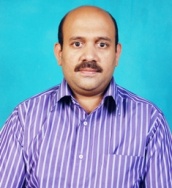 SAYAN  SAYAN.363741@2freemail.com   .Profile Snapshots13 years purchasing experience in UAEPre-opening experience Have excellent knowledge of whole sale and retail market in Dubai ,Sharjah and AjmanWell organized, detail oriented & willingness to assist others.Ability to plan, organize, and reliably complete projects with minimal or no supervision.Ability to effectively interact with employees at all levels of the organization and work with a variety of people from diverse backgroundsAcademic QualificationsPre degree from St Alberts College, Cochin.Graduation (Bachelor of Maths, University of Calicut), India.Key Functional AreasPurchasing of Engineering parts & Equipments,  Petroleum products   Arrange quotation for Engineering works ,electrical  & maintenance etc. Purchasing of liquor, beverages, vegetables, food dry & frozen, seafood items, meat items, guest amenities, linen items, printing & stationary, electronics items ,Employment HistoryDORUS HOTEL (MONTREAL HOTEL), DUBAI. Purchase Officer Cum Store keeper (Sept, 2015 to  March, 2017) Responsibilities:Purchasing Liquor, Food items, Vegetable, Linen items, Guest amenities, Hardware, Engineering and Electrical items, printing & stationary, staff uniform, beverage items etc. Purchasing items from wholesale and retail market in Dubai and  SharjahPlace the order through LPO and  do Cash purchaseBargain with liquor suppliers to get the maximum FOC especially with the liquor suppliers like MMI  and African Eastern.Arrange promotions in the in the Restaurants and Night club and Local bars.Arrange Guest amenities with logo from international and local companies.Responsible for planning to keep stock on seasonal occasions.Do inventory of stocks at outlets and store on weekly basis, Keep stock in advance when ever prices increase in liquor food, and other itemsRAMADA HOTEL AND SUITES, AJMANPurchase Officer   (Nov.2013 to March,2015)Responsibilities:Arrange minimum  3 quotations for all civil and engineering works, negotiate rates for the final approval of the management.Get the approval of the quotations from the  concerned departments and as per their scope of work.Get the samples approved from concerned departments Arrange the engineering parts and equipments, electrical equipments, Arrange annual contract  for equipments , elevator, casual staffs, and other annual services.Get annual or 6 months  rates for the regular used items like diesel, LPG gas, engineering parts etc.Arrange foods items at the time of purchase assistant  on vacation time.Prepare monthly report  Arrange Quotations for the Capex  and for the annual maintenance expensesGRAND CENTRAL HOTEL & SANDRAS INN HOTEL, DUBAICluster Purchase Officer  for GRAND CENTRAL HOTEL (184 Rooms) AND SANDRAS INN   HOTEL (94 Rooms) (Sept.2004 to Sept. 2013)Responsibilities:Responsible for purchasing of  two hotels, Sandras hotel and Grand central hotel Dubai.Purchasing Liquor, Food items, Vegetable, Linen items, Guest amenities, Hardware, Engineering and Electrical items, printing & stationary, staff uniform, beverage items etc. Purchasing items from wholesale and retail market in Dubai and  SharjahPlace the order through LPO and  do Cash purchaseBargain with liquor suppliers to get the maximum FOC especially with the liquor suppliers like MMI  and African Eastern.Arrange promotions in the in the Restaurants and Night club and Local bars.Arrange Guest amenities with logo from international and local companies.Responsible for planning to keep stock on seasonal occasions.Do inventory of stocks at outlets and store on weekly basisKeep stock in advance when ever prices increase in liquor food, and other items.Help the assistant store keepers to arrange the items and keep a high level of accuracy.Keep a high level of alert to avoid any kind wastages .Did renovation of 185 roomsBIN ALI CENTRE SUPERMARKET, AL-AINPosition:  SupervisorPeriod: April 1999 to Sept.2004 Responsibilities:Order the items through LPOs and direct from credit and cash suppliers.Arrange the items in a priority ways.             Do promotions.Supervise  the staffsFollow up municipality rules Take extra care of expiry dates of food items and cold rooms SHABABNA SUPERMARKET, AL- AINPosition: SupervisorPeriod:	1996 – 1999Responsibilities:Responsible for placing orders from credit and cash suppliers. Responsible for order through LPOResponsible for a high level customer care.Maintaining a high brand standards and visual displays as per the seasons Increasing sales and ATV & IPC ( Average transaction value & Item per customer )Ensuring the display of materials is kept according to the brand guidelines.CAPT. K.N.GEROGE & CO. INDIAPosition: Marine SurveyorPeriod	: 1993 – 1996ResponsibilitiesDo survey in bulk ships like crude oil, palm oil, food grains etc. stuffing and de stuffing the containers.Computer ProficiencyMS Office: MS Word & MS ExcelIDS software and  PROLOGIC software  for InventoryPersonal DetailsDate of Birth		:	27th January, 1973Languages Known	: 	English, Malayalam, Hindi and Arabic(Spoken)Nationality		:	 IndianSex			:	 MaleDriving license		:	 UAE Light Vehicle Driving License VISA STATUS	:  Visa Sponsored by wife, TransferableREFERENCES & DOCUMENTS AVAILABLE ON REQUEST.I hereby certify that the above-mentioned information are true and correct to the best of my knowledge.